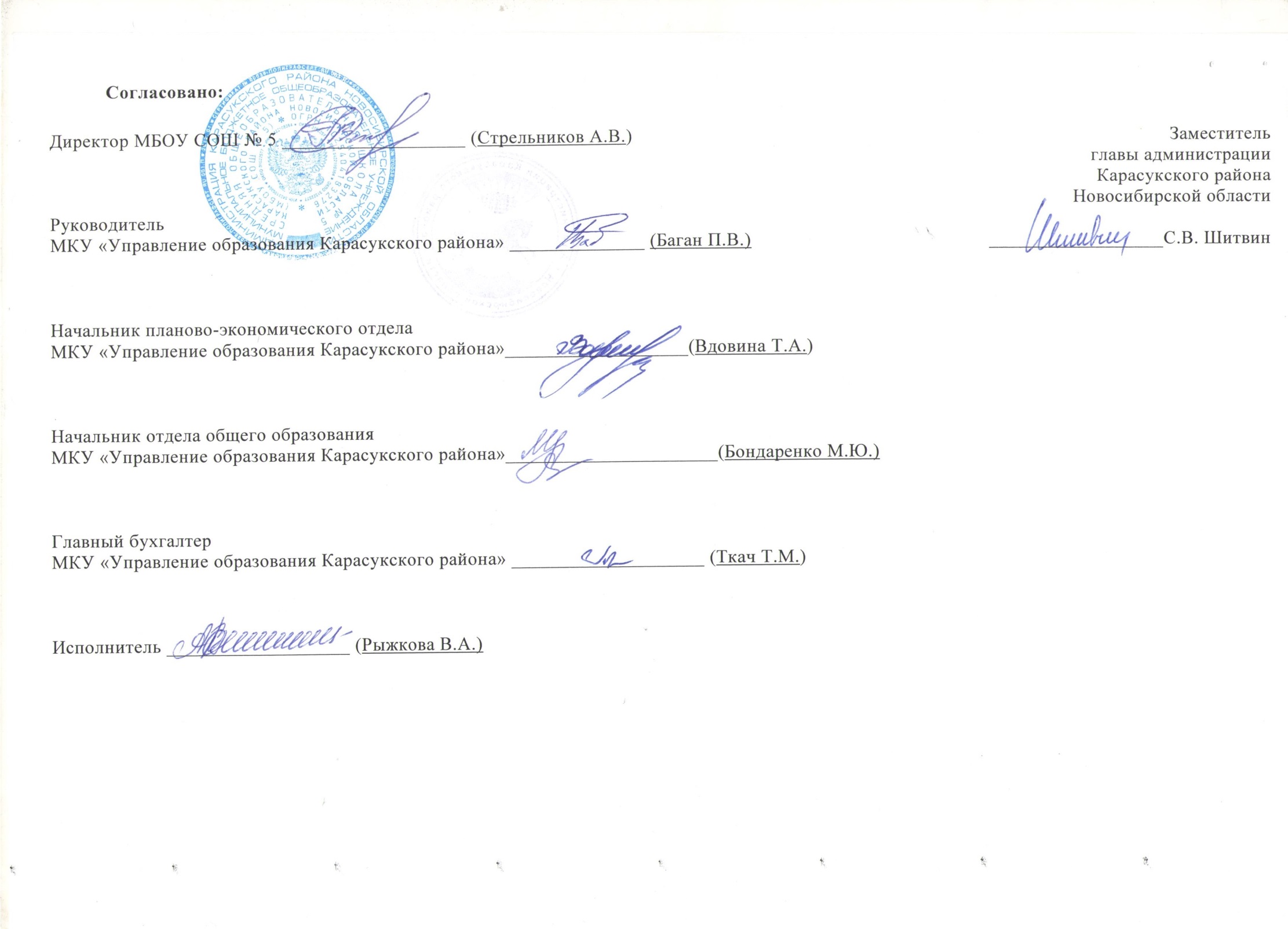 Часть 1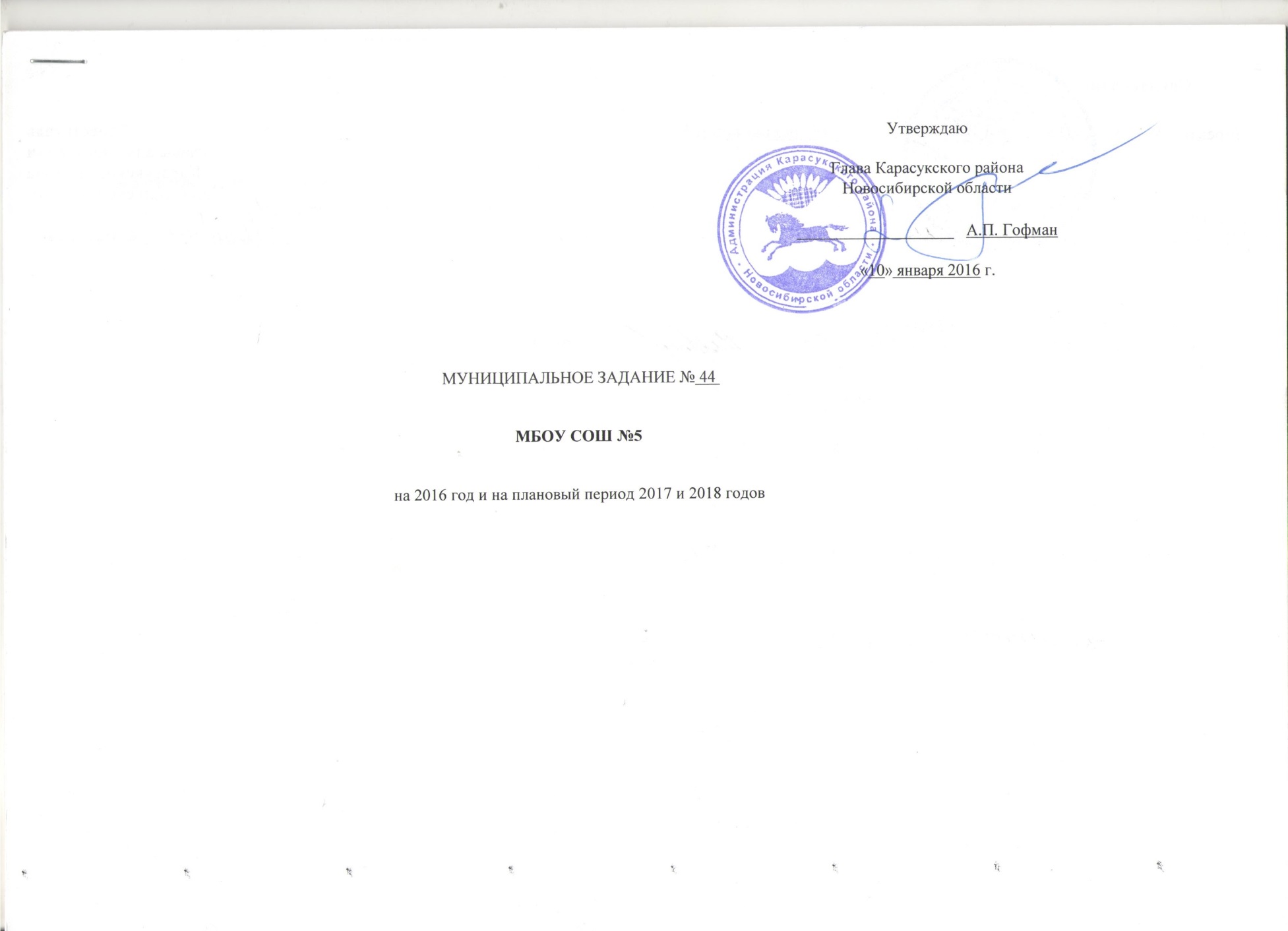 Часть 1Часть 1Часть 1Часть 1Часть 1Часть 1Часть 1Часть 1Раздел 1Раздел 1Раздел 1Раздел 1Раздел 1Раздел 1Раздел 1Раздел 1Раздел 11. Наименование муниципальной услуги1. Наименование муниципальной услуги1. Наименование муниципальной услуги1. Наименование муниципальной услуги1. Наименование муниципальной услуги1. Наименование муниципальной услуги1. Наименование муниципальной услуги1. Наименование муниципальной услуги1. Наименование муниципальной услугиРеализация  основных общеобразовательных программ  среднего (полного) общего  образования Реализация  основных общеобразовательных программ  среднего (полного) общего  образования Реализация  основных общеобразовательных программ  среднего (полного) общего  образования Реализация  основных общеобразовательных программ  среднего (полного) общего  образования Реализация  основных общеобразовательных программ  среднего (полного) общего  образования Реализация  основных общеобразовательных программ  среднего (полного) общего  образования Реализация  основных общеобразовательных программ  среднего (полного) общего  образования Реализация  основных общеобразовательных программ  среднего (полного) общего  образования Реализация  основных общеобразовательных программ  среднего (полного) общего  образования 2. Потребители муниципальной услуги2. Потребители муниципальной услуги2. Потребители муниципальной услуги2. Потребители муниципальной услуги2. Потребители муниципальной услуги2. Потребители муниципальной услуги2. Потребители муниципальной услуги2. Потребители муниципальной услуги2. Потребители муниципальной услугиФизические лица (дети от 16 до 18 лет)Физические лица (дети от 16 до 18 лет)Физические лица (дети от 16 до 18 лет)Физические лица (дети от 16 до 18 лет)Физические лица (дети от 16 до 18 лет)Физические лица (дети от 16 до 18 лет)Физические лица (дети от 16 до 18 лет)Физические лица (дети от 16 до 18 лет)Физические лица (дети от 16 до 18 лет)3. Показатели, характеризующие объем и (или) качество муниципальной услуги3. Показатели, характеризующие объем и (или) качество муниципальной услуги3. Показатели, характеризующие объем и (или) качество муниципальной услуги3. Показатели, характеризующие объем и (или) качество муниципальной услуги3. Показатели, характеризующие объем и (или) качество муниципальной услуги3. Показатели, характеризующие объем и (или) качество муниципальной услуги3. Показатели, характеризующие объем и (или) качество муниципальной услуги3. Показатели, характеризующие объем и (или) качество муниципальной услуги3. Показатели, характеризующие объем и (или) качество муниципальной услуги3.1. Показатели, характеризующие качество муниципальной услуги3.1. Показатели, характеризующие качество муниципальной услуги3.1. Показатели, характеризующие качество муниципальной услуги3.1. Показатели, характеризующие качество муниципальной услуги3.1. Показатели, характеризующие качество муниципальной услуги3.1. Показатели, характеризующие качество муниципальной услуги3.1. Показатели, характеризующие качество муниципальной услуги3.1. Показатели, характеризующие качество муниципальной услуги3.1. Показатели, характеризующие качество муниципальной услугиНаименование показателяЕдиница измеренияФормула расчетаЗначения показателей качества муниципальной услугиЗначения показателей качества муниципальной услугиЗначения показателей качества муниципальной услугиЗначения показателей качества муниципальной услугиЗначения показателей качества муниципальной услугиИсточник информации о значении показателя (исходные данные для ее расчета)Наименование показателяЕдиница измеренияФормула расчетаотчетный финансовый год текущий финансовый годочередной финансовый год1-й год планового периода2-й год планового периодаИсточник информации о значении показателя (исходные данные для ее расчета)Уровень освоения общеобразовательных программ %Кол.успевающих учащихся  - второгодники/общее кол. учащихся*10098,999,999,999,999,9Годовой отчёт 76-РИКДоля обучающихся, окончивших образовательный уровень на "4" и "5"%Кол. учащихся на "4" и "5" / общее кол. учащихся*100179252525Годовой отчёт 76-РИКДоля выпускников общеобразовательного учреждения, получивших аттестат о среднем общем образовании%Кол. выпускников получивших аттестат / общее кол. выпускников*100100100100100100Протоколы ЕГЭОбхват питанием (одноразовое)%Кол. учащихся получивших питание / общее кол. учащихся*1009870404040Мониторинг качества деятельности ОУОбхват питанием (двухразовое)%Кол. учащихся получивших питание / общее кол. учащихся*100030606060Мониторинг качества деятельности ОУДоля учащихся охваченных дополнительным образованием в кружках секциях (при школе)%Кол. учащихся занимающихся дополнительным образованием / общее кол. учащихся *1002012151515Годовой отчёт 76-РИКДоля учащихся охваченных дополнительным образованием в кружках секциях (учреждения дополнительного образования, клубы и т.д.)%Кол. учащихся занимающихся дополнительным образованием / общее кол. учащихся *1004248505050Годовой отчёт 76-РИКДоля учителей с высшей категорией%Кол. учетелей имеющих высшую категорию / общее кол. учителей *10011,511,5131313Годовой отчёт РИК-83Доля учителей с первой категорией%Кол. учетелей имеющих первую категорию / общее кол. учителей *1008080808080Годовой отчёт РИК-83Доля учителей преподающих по специальности в соответствии с дипломом%Кол. учителей преподающих предметы по специальности / общее кол. учителей*1009696969696Годовой отчёт РИК-83Укомплектованность учреждения педагогическими кадрами%Кол. педагогических кадров / кол. штатных единиц *100100100100100100Годовой отчёт РИК-83Удовлетворенность родителей качеством услуги%Кол. удовлетворенных родителей качеством предоставленной услуги / Кол. опрошенных родителей*1009999100100100Мониторинг качества деятельности ОУ3.2. Объем муниципальной услуги (в натуральных показателях)3.2. Объем муниципальной услуги (в натуральных показателях)3.2. Объем муниципальной услуги (в натуральных показателях)3.2. Объем муниципальной услуги (в натуральных показателях)3.2. Объем муниципальной услуги (в натуральных показателях)3.2. Объем муниципальной услуги (в натуральных показателях)3.2. Объем муниципальной услуги (в натуральных показателях)3.2. Объем муниципальной услуги (в натуральных показателях)3.2. Объем муниципальной услуги (в натуральных показателях)Наименование показателяЕдиница измеренияЗначение показателей объема муниципальной услугиЗначение показателей объема муниципальной услугиЗначение показателей объема муниципальной услугиЗначение показателей объема муниципальной услугиЗначение показателей объема муниципальной услугиИсточник информации о значении показателя (исходные данные для ее расчета)Источник информации о значении показателя (исходные данные для ее расчета)Наименование показателяЕдиница измеренияотчетный финансовый год текущий финансовый годочередной финансовый год1-й год планового периода2-й год планового периодаИсточник информации о значении показателя (исходные данные для ее расчета)Источник информации о значении показателя (исходные данные для ее расчета)количество обучающихсяЕдиниц9388888888Список учащихсяСписок учащихся4. Порядок оказания муниципальной услуги 4. Порядок оказания муниципальной услуги 4. Порядок оказания муниципальной услуги 4. Порядок оказания муниципальной услуги 4. Порядок оказания муниципальной услуги 4. Порядок оказания муниципальной услуги 4. Порядок оказания муниципальной услуги 4. Порядок оказания муниципальной услуги 4. Порядок оказания муниципальной услуги 4.1. Нормативные правовые акты, регулирующие порядок оказания муниципальной услуги4.1. Нормативные правовые акты, регулирующие порядок оказания муниципальной услуги4.1. Нормативные правовые акты, регулирующие порядок оказания муниципальной услуги4.1. Нормативные правовые акты, регулирующие порядок оказания муниципальной услуги4.1. Нормативные правовые акты, регулирующие порядок оказания муниципальной услуги4.1. Нормативные правовые акты, регулирующие порядок оказания муниципальной услуги4.1. Нормативные правовые акты, регулирующие порядок оказания муниципальной услуги4.1. Нормативные правовые акты, регулирующие порядок оказания муниципальной услуги4.1. Нормативные правовые акты, регулирующие порядок оказания муниципальной услугиЗакон РФ от 29.12.2012 № 273 ФЗ "Об образовании РФ"Закон РФ от 29.12.2012 № 273 ФЗ "Об образовании РФ"Закон РФ от 29.12.2012 № 273 ФЗ "Об образовании РФ"Закон РФ от 29.12.2012 № 273 ФЗ "Об образовании РФ"Закон РФ от 29.12.2012 № 273 ФЗ "Об образовании РФ"Закон РФ от 29.12.2012 № 273 ФЗ "Об образовании РФ"Закон РФ от 29.12.2012 № 273 ФЗ "Об образовании РФ"Закон РФ от 29.12.2012 № 273 ФЗ "Об образовании РФ"Закон РФ от 29.12.2012 № 273 ФЗ "Об образовании РФ"Федеральный закон «Об общих принципах организации местного самоуправления в Российской Федерации» от 06.10.2003 №131-ФЗФедеральный закон «Об общих принципах организации местного самоуправления в Российской Федерации» от 06.10.2003 №131-ФЗФедеральный закон «Об общих принципах организации местного самоуправления в Российской Федерации» от 06.10.2003 №131-ФЗФедеральный закон «Об общих принципах организации местного самоуправления в Российской Федерации» от 06.10.2003 №131-ФЗФедеральный закон «Об общих принципах организации местного самоуправления в Российской Федерации» от 06.10.2003 №131-ФЗФедеральный закон «Об общих принципах организации местного самоуправления в Российской Федерации» от 06.10.2003 №131-ФЗФедеральный закон «Об общих принципах организации местного самоуправления в Российской Федерации» от 06.10.2003 №131-ФЗФедеральный закон «Об общих принципах организации местного самоуправления в Российской Федерации» от 06.10.2003 №131-ФЗФедеральный закон «Об общих принципах организации местного самоуправления в Российской Федерации» от 06.10.2003 №131-ФЗЗакон Новосибирской области от 05.07.2013 № 361-ОЗ "О регулировании отношений в сфере образования на территории Новосибирской области"Закон Новосибирской области от 05.07.2013 № 361-ОЗ "О регулировании отношений в сфере образования на территории Новосибирской области"Закон Новосибирской области от 05.07.2013 № 361-ОЗ "О регулировании отношений в сфере образования на территории Новосибирской области"Закон Новосибирской области от 05.07.2013 № 361-ОЗ "О регулировании отношений в сфере образования на территории Новосибирской области"Закон Новосибирской области от 05.07.2013 № 361-ОЗ "О регулировании отношений в сфере образования на территории Новосибирской области"Закон Новосибирской области от 05.07.2013 № 361-ОЗ "О регулировании отношений в сфере образования на территории Новосибирской области"Закон Новосибирской области от 05.07.2013 № 361-ОЗ "О регулировании отношений в сфере образования на территории Новосибирской области"Закон Новосибирской области от 05.07.2013 № 361-ОЗ "О регулировании отношений в сфере образования на территории Новосибирской области"Закон Новосибирской области от 05.07.2013 № 361-ОЗ "О регулировании отношений в сфере образования на территории Новосибирской области"4.2. Порядок информирования потенциальных потребителей муниципальной услуги4.2. Порядок информирования потенциальных потребителей муниципальной услуги4.2. Порядок информирования потенциальных потребителей муниципальной услуги4.2. Порядок информирования потенциальных потребителей муниципальной услуги4.2. Порядок информирования потенциальных потребителей муниципальной услуги4.2. Порядок информирования потенциальных потребителей муниципальной услуги4.2. Порядок информирования потенциальных потребителей муниципальной услуги4.2. Порядок информирования потенциальных потребителей муниципальной услуги4.2. Порядок информирования потенциальных потребителей муниципальной услугиСпособ информированияСпособ информированияСостав размещаемой информацииСостав размещаемой информацииСостав размещаемой информацииЧастота обновления информацииЧастота обновления информацииЧастота обновления информацииЧастота обновления информацииРодительские собранияРодительские собранияИнформация о результатах контроля над выполнением муниципального задания, отчет о выполнении муниципального заданияИнформация о результатах контроля над выполнением муниципального задания, отчет о выполнении муниципального заданияИнформация о результатах контроля над выполнением муниципального задания, отчет о выполнении муниципального заданияНе менее 2 раза в годНе менее 2 раза в годНе менее 2 раза в годНе менее 2 раза в годРазмещение информации в средствах массовой информацииРазмещение информации в средствах массовой информацииИнформация о проводимых мероприятиях в ОУИнформация о проводимых мероприятиях в ОУИнформация о проводимых мероприятиях в ОУПо мере необходимостиПо мере необходимостиПо мере необходимостиПо мере необходимостиРазмещение информации в сети ИнтернетРазмещение информации в сети ИнтернетНа основании: 1) Приказа Федеральной службы по надзору в сфере образования и науки от 29 мая 2014г. № 785 «Об утверждении требований к структуре официального сайта образовательной организации в информационно-телекоммуникационной сети «Интернет» и формату представления на нём информации». 2) Постановления Правительства РФ от 10 июля 2013г. № 582 «Об утверждении Правил размещения на официальном сайте образовательной организации в информационно-телекоммуникационной сети «Интернет» и обновления информации об образовательной организации».На основании: 1) Приказа Федеральной службы по надзору в сфере образования и науки от 29 мая 2014г. № 785 «Об утверждении требований к структуре официального сайта образовательной организации в информационно-телекоммуникационной сети «Интернет» и формату представления на нём информации». 2) Постановления Правительства РФ от 10 июля 2013г. № 582 «Об утверждении Правил размещения на официальном сайте образовательной организации в информационно-телекоммуникационной сети «Интернет» и обновления информации об образовательной организации».На основании: 1) Приказа Федеральной службы по надзору в сфере образования и науки от 29 мая 2014г. № 785 «Об утверждении требований к структуре официального сайта образовательной организации в информационно-телекоммуникационной сети «Интернет» и формату представления на нём информации». 2) Постановления Правительства РФ от 10 июля 2013г. № 582 «Об утверждении Правил размещения на официальном сайте образовательной организации в информационно-телекоммуникационной сети «Интернет» и обновления информации об образовательной организации».Информация на сайте оперативно обновляется при любых изменениях, но не позднее 10 дней.Информация на сайте оперативно обновляется при любых изменениях, но не позднее 10 дней.Информация на сайте оперативно обновляется при любых изменениях, но не позднее 10 дней.Информация на сайте оперативно обновляется при любых изменениях, но не позднее 10 дней.Размещение информации в помещениях учрежденияРазмещение информации в помещениях учрежденияПо мере необходимостиПо мере необходимостиПо мере необходимостиПо мере необходимости5. Основания для досрочного прекращения исполнения муниципального задания5. Основания для досрочного прекращения исполнения муниципального задания5. Основания для досрочного прекращения исполнения муниципального задания5. Основания для досрочного прекращения исполнения муниципального задания5. Основания для досрочного прекращения исполнения муниципального задания5. Основания для досрочного прекращения исполнения муниципального задания5. Основания для досрочного прекращения исполнения муниципального задания5. Основания для досрочного прекращения исполнения муниципального задания5. Основания для досрочного прекращения исполнения муниципального задания1. Реорганизация образовательного учреждения1. Реорганизация образовательного учреждения1. Реорганизация образовательного учреждения1. Реорганизация образовательного учреждения1. Реорганизация образовательного учреждения1. Реорганизация образовательного учреждения1. Реорганизация образовательного учреждения1. Реорганизация образовательного учреждения1. Реорганизация образовательного учреждения2. Ликвидация образовательного учреждения2. Ликвидация образовательного учреждения2. Ликвидация образовательного учреждения2. Ликвидация образовательного учреждения2. Ликвидация образовательного учреждения2. Ликвидация образовательного учреждения2. Ликвидация образовательного учреждения2. Ликвидация образовательного учреждения2. Ликвидация образовательного учреждения3. Аннулирование лицензии на право ведения образовательной деятельности3. Аннулирование лицензии на право ведения образовательной деятельности3. Аннулирование лицензии на право ведения образовательной деятельности3. Аннулирование лицензии на право ведения образовательной деятельности3. Аннулирование лицензии на право ведения образовательной деятельности3. Аннулирование лицензии на право ведения образовательной деятельности3. Аннулирование лицензии на право ведения образовательной деятельности3. Аннулирование лицензии на право ведения образовательной деятельности3. Аннулирование лицензии на право ведения образовательной деятельности6. Предельные цены (тарифы) на оплату муниципальной услуги в случаях, если федеральным законом предусмотрено их оказание на платной основе6. Предельные цены (тарифы) на оплату муниципальной услуги в случаях, если федеральным законом предусмотрено их оказание на платной основе6. Предельные цены (тарифы) на оплату муниципальной услуги в случаях, если федеральным законом предусмотрено их оказание на платной основе6. Предельные цены (тарифы) на оплату муниципальной услуги в случаях, если федеральным законом предусмотрено их оказание на платной основе6. Предельные цены (тарифы) на оплату муниципальной услуги в случаях, если федеральным законом предусмотрено их оказание на платной основе6. Предельные цены (тарифы) на оплату муниципальной услуги в случаях, если федеральным законом предусмотрено их оказание на платной основе6. Предельные цены (тарифы) на оплату муниципальной услуги в случаях, если федеральным законом предусмотрено их оказание на платной основе6. Предельные цены (тарифы) на оплату муниципальной услуги в случаях, если федеральным законом предусмотрено их оказание на платной основе6. Предельные цены (тарифы) на оплату муниципальной услуги в случаях, если федеральным законом предусмотрено их оказание на платной основе6.1. Нормативный правовой акт, устанавливающий цены (тарифы) либо порядок их установления6.1. Нормативный правовой акт, устанавливающий цены (тарифы) либо порядок их установления6.1. Нормативный правовой акт, устанавливающий цены (тарифы) либо порядок их установления6.1. Нормативный правовой акт, устанавливающий цены (тарифы) либо порядок их установления6.1. Нормативный правовой акт, устанавливающий цены (тарифы) либо порядок их установления6.1. Нормативный правовой акт, устанавливающий цены (тарифы) либо порядок их установления6.1. Нормативный правовой акт, устанавливающий цены (тарифы) либо порядок их установления6.1. Нормативный правовой акт, устанавливающий цены (тарифы) либо порядок их установления6.1. Нормативный правовой акт, устанавливающий цены (тарифы) либо порядок их установления6.2. Орган, устанавливающий цены (тарифы)6.2. Орган, устанавливающий цены (тарифы)6.2. Орган, устанавливающий цены (тарифы)6.2. Орган, устанавливающий цены (тарифы)6.2. Орган, устанавливающий цены (тарифы)6.2. Орган, устанавливающий цены (тарифы)6.2. Орган, устанавливающий цены (тарифы)6.2. Орган, устанавливающий цены (тарифы)6.2. Орган, устанавливающий цены (тарифы)6.3. Значения предельных цен (тарифов)6.3. Значения предельных цен (тарифов)6.3. Значения предельных цен (тарифов)6.3. Значения предельных цен (тарифов)6.3. Значения предельных цен (тарифов)6.3. Значения предельных цен (тарифов)6.3. Значения предельных цен (тарифов)6.3. Значения предельных цен (тарифов)6.3. Значения предельных цен (тарифов)Наименование услугиНаименование услугиНаименование услугиНаименование услугиЦена (тариф), единица измеренияЦена (тариф), единица измеренияЦена (тариф), единица измеренияЦена (тариф), единица измеренияЦена (тариф), единица измерения7. Порядок контроля за исполнением муниципального задания7. Порядок контроля за исполнением муниципального задания7. Порядок контроля за исполнением муниципального задания7. Порядок контроля за исполнением муниципального задания7. Порядок контроля за исполнением муниципального задания7. Порядок контроля за исполнением муниципального задания7. Порядок контроля за исполнением муниципального задания7. Порядок контроля за исполнением муниципального задания7. Порядок контроля за исполнением муниципального заданияФормы контроляФормы контроляПериодичностьПериодичностьМуниципальные органы исполнительной власти, осуществляющие контроль за оказанием услугиМуниципальные органы исполнительной власти, осуществляющие контроль за оказанием услугиМуниципальные органы исполнительной власти, осуществляющие контроль за оказанием услугиМуниципальные органы исполнительной власти, осуществляющие контроль за оказанием услугиМуниципальные органы исполнительной власти, осуществляющие контроль за оказанием услугиПредставление отчетности об исполнении муниципального заданияПредставление отчетности об исполнении муниципального задания1раз в квартал1раз в кварталАдминистрация Карасукского районаАдминистрация Карасукского районаАдминистрация Карасукского районаАдминистрация Карасукского районаАдминистрация Карасукского районаПроведение опроса родителей по вопросу удовлетворенности  качеством предоставления услугПроведение опроса родителей по вопросу удовлетворенности  качеством предоставления услуг1 раз в год1 раз в годАдминистрация Карасукского районаАдминистрация Карасукского районаАдминистрация Карасукского районаАдминистрация Карасукского районаАдминистрация Карасукского районаПроверка правомерного и целевого использования бюджетных средств, выделенных на финансовое обеспечение  исполнения муниципального заданияПроверка правомерного и целевого использования бюджетных средств, выделенных на финансовое обеспечение  исполнения муниципального заданияВ соответствии с графиком утвержденным учредителемВ соответствии с графиком утвержденным учредителемАдминистрация Карасукского районаАдминистрация Карасукского районаАдминистрация Карасукского районаАдминистрация Карасукского районаАдминистрация Карасукского районаПроверка состояния имущества, используемого в деятельности учрежденияПроверка состояния имущества, используемого в деятельности учрежденияВ соответствии с графиком утвержденным учредителемВ соответствии с графиком утвержденным учредителемАдминистрация Карасукского районаАдминистрация Карасукского районаАдминистрация Карасукского районаАдминистрация Карасукского районаАдминистрация Карасукского района8. Требования к отчетности об исполнении муниципального задания8. Требования к отчетности об исполнении муниципального задания8. Требования к отчетности об исполнении муниципального задания8. Требования к отчетности об исполнении муниципального задания8. Требования к отчетности об исполнении муниципального задания8. Требования к отчетности об исполнении муниципального задания8. Требования к отчетности об исполнении муниципального задания8. Требования к отчетности об исполнении муниципального задания8. Требования к отчетности об исполнении муниципального задания8.1. Форма отчета об исполнении муниципального задания 8.1. Форма отчета об исполнении муниципального задания 8.1. Форма отчета об исполнении муниципального задания 8.1. Форма отчета об исполнении муниципального задания 8.1. Форма отчета об исполнении муниципального задания 8.1. Форма отчета об исполнении муниципального задания 8.1. Форма отчета об исполнении муниципального задания 8.1. Форма отчета об исполнении муниципального задания 8.1. Форма отчета об исполнении муниципального задания Наименование показателяЕдиница измеренияЗначение, утвержденное в муниципальном задании  на отчетный периодЗначение, утвержденное в муниципальном задании  на отчетный периодФактическое значение за отчетный периодХарактеристика причин отклонения от запланированных значенийХарактеристика причин отклонения от запланированных значенийИсточник информации о фактическом значении показателяИсточник информации о фактическом значении показателяколичество обучающихсяЕдиниц88888.2. Сроки представления отчетов об исполнении муниципального задания8.2. Сроки представления отчетов об исполнении муниципального задания8.2. Сроки представления отчетов об исполнении муниципального задания8.2. Сроки представления отчетов об исполнении муниципального задания8.2. Сроки представления отчетов об исполнении муниципального задания8.2. Сроки представления отчетов об исполнении муниципального задания8.2. Сроки представления отчетов об исполнении муниципального задания8.2. Сроки представления отчетов об исполнении муниципального задания8.2. Сроки представления отчетов об исполнении муниципального задания8.3. Иные требования к отчетности об исполнении муниципального задания8.3. Иные требования к отчетности об исполнении муниципального задания8.3. Иные требования к отчетности об исполнении муниципального задания8.3. Иные требования к отчетности об исполнении муниципального задания8.3. Иные требования к отчетности об исполнении муниципального задания8.3. Иные требования к отчетности об исполнении муниципального задания8.3. Иные требования к отчетности об исполнении муниципального задания8.3. Иные требования к отчетности об исполнении муниципального задания8.3. Иные требования к отчетности об исполнении муниципального заданияНе имеетсяНе имеетсяНе имеетсяНе имеетсяНе имеетсяНе имеетсяНе имеетсяНе имеетсяНе имеется9. Иная информация, необходимая для исполнения (контроля за исполнением) муниципального задания9. Иная информация, необходимая для исполнения (контроля за исполнением) муниципального задания9. Иная информация, необходимая для исполнения (контроля за исполнением) муниципального задания9. Иная информация, необходимая для исполнения (контроля за исполнением) муниципального задания9. Иная информация, необходимая для исполнения (контроля за исполнением) муниципального задания9. Иная информация, необходимая для исполнения (контроля за исполнением) муниципального задания9. Иная информация, необходимая для исполнения (контроля за исполнением) муниципального задания9. Иная информация, необходимая для исполнения (контроля за исполнением) муниципального задания9. Иная информация, необходимая для исполнения (контроля за исполнением) муниципального заданияНе имеетсяНе имеетсяНе имеетсяНе имеетсяНе имеетсяНе имеетсяНе имеетсяНе имеетсяНе имеетсяРаздел 2Раздел 2Раздел 2Раздел 2Раздел 2Раздел 2Раздел 2Раздел 2Раздел 21. Наименование муниципальной услуги1. Наименование муниципальной услуги1. Наименование муниципальной услуги1. Наименование муниципальной услуги1. Наименование муниципальной услуги1. Наименование муниципальной услуги1. Наименование муниципальной услуги1. Наименование муниципальной услуги1. Наименование муниципальной услугиРеализация основных общеобразовательных программ начального общего образованияРеализация основных общеобразовательных программ начального общего образованияРеализация основных общеобразовательных программ начального общего образованияРеализация основных общеобразовательных программ начального общего образованияРеализация основных общеобразовательных программ начального общего образованияРеализация основных общеобразовательных программ начального общего образованияРеализация основных общеобразовательных программ начального общего образованияРеализация основных общеобразовательных программ начального общего образованияРеализация основных общеобразовательных программ начального общего образования2. Потребители муниципальной услуги2. Потребители муниципальной услуги2. Потребители муниципальной услуги2. Потребители муниципальной услуги2. Потребители муниципальной услуги2. Потребители муниципальной услуги2. Потребители муниципальной услуги2. Потребители муниципальной услуги2. Потребители муниципальной услугиФизические лица (дети от 6 до 12 лет)Физические лица (дети от 6 до 12 лет)Физические лица (дети от 6 до 12 лет)Физические лица (дети от 6 до 12 лет)Физические лица (дети от 6 до 12 лет)Физические лица (дети от 6 до 12 лет)Физические лица (дети от 6 до 12 лет)Физические лица (дети от 6 до 12 лет)Физические лица (дети от 6 до 12 лет)3. Показатели, характеризующие объем и (или) качество муниципальной услуги3. Показатели, характеризующие объем и (или) качество муниципальной услуги3. Показатели, характеризующие объем и (или) качество муниципальной услуги3. Показатели, характеризующие объем и (или) качество муниципальной услуги3. Показатели, характеризующие объем и (или) качество муниципальной услуги3. Показатели, характеризующие объем и (или) качество муниципальной услуги3. Показатели, характеризующие объем и (или) качество муниципальной услуги3. Показатели, характеризующие объем и (или) качество муниципальной услуги3. Показатели, характеризующие объем и (или) качество муниципальной услуги3.1. Показатели, характеризующие качество муниципальной услуги3.1. Показатели, характеризующие качество муниципальной услуги3.1. Показатели, характеризующие качество муниципальной услуги3.1. Показатели, характеризующие качество муниципальной услуги3.1. Показатели, характеризующие качество муниципальной услуги3.1. Показатели, характеризующие качество муниципальной услуги3.1. Показатели, характеризующие качество муниципальной услуги3.1. Показатели, характеризующие качество муниципальной услуги3.1. Показатели, характеризующие качество муниципальной услугиНаименование показателяЕдиница измеренияФормула расчетаЗначения показателей качества муниципальной услугиЗначения показателей качества муниципальной услугиЗначения показателей качества муниципальной услугиЗначения показателей качества муниципальной услугиЗначения показателей качества муниципальной услугиИсточник информации о значении показателя (исходные данные для ее расчета)Наименование показателяЕдиница измеренияФормула расчетаотчетный финансовый год текущий финансовый годочередной финансовый год1-й год планового периода2-й год планового периодаИсточник информации о значении показателя (исходные данные для ее расчета)Уровень освоения общеобразовательных программ%Кол.успевающих учащихся  - второгодники/общее кол. учащихся*10099,399,7100100100Годовой отчёт 76-РИКДоля обучающихся, окончивших образовательный уровень на "4" и "5"%Кол. учащихся на "4" и "5" / общее кол. учащихся*10054,555,5606060Годовой отчёт 76-РИКОбхват питанием (одноразовое)%Кол. учащихся получивших питание / общее кол. учащихся*1006050303030Мониторинг качества деятельности ОУОбхват питанием (двухразовое)%Кол. учащихся получивших питание / общее кол. учащихся*1004050707070Мониторинг качества деятельности ОУДоля учащихся охваченных дополнительным образованием в кружках секциях (при школе)%Кол. учащихся занимающихся дополнительным образованием / общее кол. учащихся *10078,681878787Годовой отчёт 76-РИКДоля учащихся охваченных дополнительным образованием в кружках секциях (учреждения дополнительного образования, клубы и т.д.)%Кол. учащихся занимающихся дополнительным образованием / общее кол. учащихся *10059,863656565Годовой отчёт 76-РИКДоля учителей с высшей категорией%Кол. учетелей имеющих высшую категорию / общее кол. учителей *1006,76,713,3413,3413,34Годовой отчёт РИК-83Доля учителей с первой категорией%Кол. учетелей имеющих первую категорию / общее кол. учителей *10053,3453,34555555Годовой отчёт РИК-83Доля учителей преподающих по специальности в соответствии с дипломом%Кол. учителей преподающих предметы по специальности / общее кол. учителей*100100100100100100Годовой отчёт РИК-83Укомплектованность учреждения педагогическими кадрами%Кол. педагогических кадров / кол. штатных единиц *100100100100100100Годовой отчёт РИК-83Удовлетворенность родителей качеством услуги%Кол. удовлетворенных родителей качеством предоставленной услуги / Кол. опрошенных родителей*100100100100100100Мониторинг качества деятельности ОУ3.2. Объем муниципальной услуги (в натуральных показателях)3.2. Объем муниципальной услуги (в натуральных показателях)3.2. Объем муниципальной услуги (в натуральных показателях)3.2. Объем муниципальной услуги (в натуральных показателях)3.2. Объем муниципальной услуги (в натуральных показателях)3.2. Объем муниципальной услуги (в натуральных показателях)3.2. Объем муниципальной услуги (в натуральных показателях)3.2. Объем муниципальной услуги (в натуральных показателях)3.2. Объем муниципальной услуги (в натуральных показателях)Наименование показателяЕдиница измеренияЗначение показателей объема муниципальной услугиЗначение показателей объема муниципальной услугиЗначение показателей объема муниципальной услугиЗначение показателей объема муниципальной услугиЗначение показателей объема муниципальной услугиИсточник информации о значении показателя (исходные данные для ее расчета)Источник информации о значении показателя (исходные данные для ее расчета)Наименование показателяЕдиница измеренияотчетный финансовый год текущий финансовый годочередной финансовый год1-й год планового периода2-й год планового периодаИсточник информации о значении показателя (исходные данные для ее расчета)Источник информации о значении показателя (исходные данные для ее расчета)количество обучающихсячеловек277299299299299Список учащихсяСписок учащихся4. Порядок оказания муниципальной услуги 4. Порядок оказания муниципальной услуги 4. Порядок оказания муниципальной услуги 4. Порядок оказания муниципальной услуги 4. Порядок оказания муниципальной услуги 4. Порядок оказания муниципальной услуги 4. Порядок оказания муниципальной услуги 4. Порядок оказания муниципальной услуги 4. Порядок оказания муниципальной услуги 4.1. Нормативные правовые акты, регулирующие порядок оказания муниципальной услуги4.1. Нормативные правовые акты, регулирующие порядок оказания муниципальной услуги4.1. Нормативные правовые акты, регулирующие порядок оказания муниципальной услуги4.1. Нормативные правовые акты, регулирующие порядок оказания муниципальной услуги4.1. Нормативные правовые акты, регулирующие порядок оказания муниципальной услуги4.1. Нормативные правовые акты, регулирующие порядок оказания муниципальной услуги4.1. Нормативные правовые акты, регулирующие порядок оказания муниципальной услуги4.1. Нормативные правовые акты, регулирующие порядок оказания муниципальной услуги4.1. Нормативные правовые акты, регулирующие порядок оказания муниципальной услугиЗакон РФ от 29.12.2012 № 273 ФЗ "Об образовании РФ"Закон РФ от 29.12.2012 № 273 ФЗ "Об образовании РФ"Закон РФ от 29.12.2012 № 273 ФЗ "Об образовании РФ"Закон РФ от 29.12.2012 № 273 ФЗ "Об образовании РФ"Закон РФ от 29.12.2012 № 273 ФЗ "Об образовании РФ"Закон РФ от 29.12.2012 № 273 ФЗ "Об образовании РФ"Закон РФ от 29.12.2012 № 273 ФЗ "Об образовании РФ"Закон РФ от 29.12.2012 № 273 ФЗ "Об образовании РФ"Закон РФ от 29.12.2012 № 273 ФЗ "Об образовании РФ"Федеральный закон «Об общих принципах организации местного самоуправления в Российской Федерации» от 06.10.2003 №131-ФЗФедеральный закон «Об общих принципах организации местного самоуправления в Российской Федерации» от 06.10.2003 №131-ФЗФедеральный закон «Об общих принципах организации местного самоуправления в Российской Федерации» от 06.10.2003 №131-ФЗФедеральный закон «Об общих принципах организации местного самоуправления в Российской Федерации» от 06.10.2003 №131-ФЗФедеральный закон «Об общих принципах организации местного самоуправления в Российской Федерации» от 06.10.2003 №131-ФЗФедеральный закон «Об общих принципах организации местного самоуправления в Российской Федерации» от 06.10.2003 №131-ФЗФедеральный закон «Об общих принципах организации местного самоуправления в Российской Федерации» от 06.10.2003 №131-ФЗФедеральный закон «Об общих принципах организации местного самоуправления в Российской Федерации» от 06.10.2003 №131-ФЗФедеральный закон «Об общих принципах организации местного самоуправления в Российской Федерации» от 06.10.2003 №131-ФЗЗакон Новосибирской области от 05.07.2013 № 361-ОЗ "О регулировании отношений в сфере образования на территории Новосибирской области"Закон Новосибирской области от 05.07.2013 № 361-ОЗ "О регулировании отношений в сфере образования на территории Новосибирской области"Закон Новосибирской области от 05.07.2013 № 361-ОЗ "О регулировании отношений в сфере образования на территории Новосибирской области"Закон Новосибирской области от 05.07.2013 № 361-ОЗ "О регулировании отношений в сфере образования на территории Новосибирской области"Закон Новосибирской области от 05.07.2013 № 361-ОЗ "О регулировании отношений в сфере образования на территории Новосибирской области"Закон Новосибирской области от 05.07.2013 № 361-ОЗ "О регулировании отношений в сфере образования на территории Новосибирской области"Закон Новосибирской области от 05.07.2013 № 361-ОЗ "О регулировании отношений в сфере образования на территории Новосибирской области"Закон Новосибирской области от 05.07.2013 № 361-ОЗ "О регулировании отношений в сфере образования на территории Новосибирской области"Закон Новосибирской области от 05.07.2013 № 361-ОЗ "О регулировании отношений в сфере образования на территории Новосибирской области"4.2. Порядок информирования потенциальных потребителей муниципальной услуги4.2. Порядок информирования потенциальных потребителей муниципальной услуги4.2. Порядок информирования потенциальных потребителей муниципальной услуги4.2. Порядок информирования потенциальных потребителей муниципальной услуги4.2. Порядок информирования потенциальных потребителей муниципальной услуги4.2. Порядок информирования потенциальных потребителей муниципальной услуги4.2. Порядок информирования потенциальных потребителей муниципальной услуги4.2. Порядок информирования потенциальных потребителей муниципальной услуги4.2. Порядок информирования потенциальных потребителей муниципальной услугиСпособ информированияСпособ информированияСостав размещаемой информацииСостав размещаемой информацииСостав размещаемой информацииЧастота обновления информацииЧастота обновления информацииЧастота обновления информацииЧастота обновления информацииРодительские собранияРодительские собранияИнформация о результатах контроля над выполнением муниципального задания, отчет о выполнении муниципального заданияИнформация о результатах контроля над выполнением муниципального задания, отчет о выполнении муниципального заданияИнформация о результатах контроля над выполнением муниципального задания, отчет о выполнении муниципального заданияНе менее 2 раза в годНе менее 2 раза в годНе менее 2 раза в годНе менее 2 раза в годРазмещение информации в средствах массовой информацииРазмещение информации в средствах массовой информацииИнформация о проводимых мероприятиях в ОУИнформация о проводимых мероприятиях в ОУИнформация о проводимых мероприятиях в ОУПо мере необходимостиПо мере необходимостиПо мере необходимостиПо мере необходимостиРазмещение информации в сети ИнтернетРазмещение информации в сети ИнтернетНа основании: 1) Приказа Федеральной службы по надзору в сфере образования и науки от 29 мая 2014г. № 785 «Об утверждении требований к структуре официального сайта образовательной организации в информационно-телекоммуникационной сети «Интернет» и формату представления на нём информации». 2) Постановления Правительства РФ от 10 июля 2013г. № 582 «Об утверждении Правил размещения на официальном сайте образовательной организации в информационно-телекоммуникационной сети «Интернет» и обновления информации об образовательной организации».На основании: 1) Приказа Федеральной службы по надзору в сфере образования и науки от 29 мая 2014г. № 785 «Об утверждении требований к структуре официального сайта образовательной организации в информационно-телекоммуникационной сети «Интернет» и формату представления на нём информации». 2) Постановления Правительства РФ от 10 июля 2013г. № 582 «Об утверждении Правил размещения на официальном сайте образовательной организации в информационно-телекоммуникационной сети «Интернет» и обновления информации об образовательной организации».На основании: 1) Приказа Федеральной службы по надзору в сфере образования и науки от 29 мая 2014г. № 785 «Об утверждении требований к структуре официального сайта образовательной организации в информационно-телекоммуникационной сети «Интернет» и формату представления на нём информации». 2) Постановления Правительства РФ от 10 июля 2013г. № 582 «Об утверждении Правил размещения на официальном сайте образовательной организации в информационно-телекоммуникационной сети «Интернет» и обновления информации об образовательной организации».Информация на сайте оперативно обновляется при любых изменениях, но не позднее 10 дней.Информация на сайте оперативно обновляется при любых изменениях, но не позднее 10 дней.Информация на сайте оперативно обновляется при любых изменениях, но не позднее 10 дней.Информация на сайте оперативно обновляется при любых изменениях, но не позднее 10 дней.Размещение информации в помещениях учрежденияРазмещение информации в помещениях учрежденияПо мере необходимостиПо мере необходимостиПо мере необходимостиПо мере необходимости5. Основания для досрочного прекращения исполнения муниципального задания5. Основания для досрочного прекращения исполнения муниципального задания5. Основания для досрочного прекращения исполнения муниципального задания5. Основания для досрочного прекращения исполнения муниципального задания5. Основания для досрочного прекращения исполнения муниципального задания5. Основания для досрочного прекращения исполнения муниципального задания5. Основания для досрочного прекращения исполнения муниципального задания5. Основания для досрочного прекращения исполнения муниципального задания5. Основания для досрочного прекращения исполнения муниципального задания1. Реорганизация образовательного учреждения1. Реорганизация образовательного учреждения1. Реорганизация образовательного учреждения1. Реорганизация образовательного учреждения1. Реорганизация образовательного учреждения1. Реорганизация образовательного учреждения1. Реорганизация образовательного учреждения1. Реорганизация образовательного учреждения1. Реорганизация образовательного учреждения2. Ликвидация образовательного учреждения2. Ликвидация образовательного учреждения2. Ликвидация образовательного учреждения2. Ликвидация образовательного учреждения2. Ликвидация образовательного учреждения2. Ликвидация образовательного учреждения2. Ликвидация образовательного учреждения2. Ликвидация образовательного учреждения2. Ликвидация образовательного учреждения3. Аннулирование лицензии на право ведения образовательной деятельности3. Аннулирование лицензии на право ведения образовательной деятельности3. Аннулирование лицензии на право ведения образовательной деятельности3. Аннулирование лицензии на право ведения образовательной деятельности3. Аннулирование лицензии на право ведения образовательной деятельности3. Аннулирование лицензии на право ведения образовательной деятельности3. Аннулирование лицензии на право ведения образовательной деятельности3. Аннулирование лицензии на право ведения образовательной деятельности3. Аннулирование лицензии на право ведения образовательной деятельности6. Предельные цены (тарифы) на оплату муниципальной услуги в случаях, если федеральным законом предусмотрено их оказание на платной основе6. Предельные цены (тарифы) на оплату муниципальной услуги в случаях, если федеральным законом предусмотрено их оказание на платной основе6. Предельные цены (тарифы) на оплату муниципальной услуги в случаях, если федеральным законом предусмотрено их оказание на платной основе6. Предельные цены (тарифы) на оплату муниципальной услуги в случаях, если федеральным законом предусмотрено их оказание на платной основе6. Предельные цены (тарифы) на оплату муниципальной услуги в случаях, если федеральным законом предусмотрено их оказание на платной основе6. Предельные цены (тарифы) на оплату муниципальной услуги в случаях, если федеральным законом предусмотрено их оказание на платной основе6. Предельные цены (тарифы) на оплату муниципальной услуги в случаях, если федеральным законом предусмотрено их оказание на платной основе6. Предельные цены (тарифы) на оплату муниципальной услуги в случаях, если федеральным законом предусмотрено их оказание на платной основе6. Предельные цены (тарифы) на оплату муниципальной услуги в случаях, если федеральным законом предусмотрено их оказание на платной основе6.1. Нормативный правовой акт, устанавливающий цены (тарифы) либо порядок их установления6.1. Нормативный правовой акт, устанавливающий цены (тарифы) либо порядок их установления6.1. Нормативный правовой акт, устанавливающий цены (тарифы) либо порядок их установления6.1. Нормативный правовой акт, устанавливающий цены (тарифы) либо порядок их установления6.1. Нормативный правовой акт, устанавливающий цены (тарифы) либо порядок их установления6.1. Нормативный правовой акт, устанавливающий цены (тарифы) либо порядок их установления6.1. Нормативный правовой акт, устанавливающий цены (тарифы) либо порядок их установления6.1. Нормативный правовой акт, устанавливающий цены (тарифы) либо порядок их установления6.1. Нормативный правовой акт, устанавливающий цены (тарифы) либо порядок их установления6.2. Орган, устанавливающий цены (тарифы)6.2. Орган, устанавливающий цены (тарифы)6.2. Орган, устанавливающий цены (тарифы)6.2. Орган, устанавливающий цены (тарифы)6.2. Орган, устанавливающий цены (тарифы)6.2. Орган, устанавливающий цены (тарифы)6.2. Орган, устанавливающий цены (тарифы)6.2. Орган, устанавливающий цены (тарифы)6.2. Орган, устанавливающий цены (тарифы)6.3. Значения предельных цен (тарифов)6.3. Значения предельных цен (тарифов)6.3. Значения предельных цен (тарифов)6.3. Значения предельных цен (тарифов)6.3. Значения предельных цен (тарифов)6.3. Значения предельных цен (тарифов)6.3. Значения предельных цен (тарифов)6.3. Значения предельных цен (тарифов)6.3. Значения предельных цен (тарифов)Наименование услугиНаименование услугиНаименование услугиНаименование услугиЦена (тариф), единица измеренияЦена (тариф), единица измеренияЦена (тариф), единица измеренияЦена (тариф), единица измеренияЦена (тариф), единица измерения7. Порядок контроля за исполнением муниципального задания7. Порядок контроля за исполнением муниципального задания7. Порядок контроля за исполнением муниципального задания7. Порядок контроля за исполнением муниципального задания7. Порядок контроля за исполнением муниципального задания7. Порядок контроля за исполнением муниципального задания7. Порядок контроля за исполнением муниципального задания7. Порядок контроля за исполнением муниципального задания7. Порядок контроля за исполнением муниципального заданияФормы контроляФормы контроляПериодичностьПериодичностьМуниципальные органы исполнительной власти, осуществляющие контроль за оказанием услугиМуниципальные органы исполнительной власти, осуществляющие контроль за оказанием услугиМуниципальные органы исполнительной власти, осуществляющие контроль за оказанием услугиМуниципальные органы исполнительной власти, осуществляющие контроль за оказанием услугиМуниципальные органы исполнительной власти, осуществляющие контроль за оказанием услугиПредставление отчетности об исполнении муниципального заданияПредставление отчетности об исполнении муниципального задания1раз в квартал1раз в кварталАдминистрация Карасукского районаАдминистрация Карасукского районаАдминистрация Карасукского районаАдминистрация Карасукского районаАдминистрация Карасукского районаПроведение опроса родителей по вопросу удовлетворенности  качеством предоставления услугПроведение опроса родителей по вопросу удовлетворенности  качеством предоставления услуг1 раз в год1 раз в годАдминистрация Карасукского районаАдминистрация Карасукского районаАдминистрация Карасукского районаАдминистрация Карасукского районаАдминистрация Карасукского районаПроверка правомерного и целевого использования бюджетных средств, выделенных на финансовое обеспечение  исполнения муниципального заданияПроверка правомерного и целевого использования бюджетных средств, выделенных на финансовое обеспечение  исполнения муниципального заданияВ соответствии с графиком утвержденным учредителемВ соответствии с графиком утвержденным учредителемАдминистрация Карасукского районаАдминистрация Карасукского районаАдминистрация Карасукского районаАдминистрация Карасукского районаАдминистрация Карасукского районаПроверка состояния имущества, используемого в деятельности учрежденияПроверка состояния имущества, используемого в деятельности учрежденияВ соответствии с графиком утвержденным учредителемВ соответствии с графиком утвержденным учредителемАдминистрация Карасукского районаАдминистрация Карасукского районаАдминистрация Карасукского районаАдминистрация Карасукского районаАдминистрация Карасукского района8. Требования к отчетности об исполнении муниципального задания8. Требования к отчетности об исполнении муниципального задания8. Требования к отчетности об исполнении муниципального задания8. Требования к отчетности об исполнении муниципального задания8. Требования к отчетности об исполнении муниципального задания8. Требования к отчетности об исполнении муниципального задания8. Требования к отчетности об исполнении муниципального задания8. Требования к отчетности об исполнении муниципального задания8. Требования к отчетности об исполнении муниципального задания8.1. Форма отчета об исполнении муниципального задания 8.1. Форма отчета об исполнении муниципального задания 8.1. Форма отчета об исполнении муниципального задания 8.1. Форма отчета об исполнении муниципального задания 8.1. Форма отчета об исполнении муниципального задания 8.1. Форма отчета об исполнении муниципального задания 8.1. Форма отчета об исполнении муниципального задания 8.1. Форма отчета об исполнении муниципального задания 8.1. Форма отчета об исполнении муниципального задания Наименование показателяЕдиница измеренияЗначение, утвержденное в муниципальном задании  на отчетный периодЗначение, утвержденное в муниципальном задании  на отчетный периодФактическое значение за отчетный периодХарактеристика причин отклонения от запланированных значенийХарактеристика причин отклонения от запланированных значенийИсточник информации о фактическом значении показателяИсточник информации о фактическом значении показателяколичество обучающихсячеловек2992998.2. Сроки представления отчетов об исполнении муниципального задания8.2. Сроки представления отчетов об исполнении муниципального задания8.2. Сроки представления отчетов об исполнении муниципального задания8.2. Сроки представления отчетов об исполнении муниципального задания8.2. Сроки представления отчетов об исполнении муниципального задания8.2. Сроки представления отчетов об исполнении муниципального задания8.2. Сроки представления отчетов об исполнении муниципального задания8.2. Сроки представления отчетов об исполнении муниципального задания8.2. Сроки представления отчетов об исполнении муниципального задания8.3. Иные требования к отчетности об исполнении муниципального задания8.3. Иные требования к отчетности об исполнении муниципального задания8.3. Иные требования к отчетности об исполнении муниципального задания8.3. Иные требования к отчетности об исполнении муниципального задания8.3. Иные требования к отчетности об исполнении муниципального задания8.3. Иные требования к отчетности об исполнении муниципального задания8.3. Иные требования к отчетности об исполнении муниципального задания8.3. Иные требования к отчетности об исполнении муниципального задания8.3. Иные требования к отчетности об исполнении муниципального заданияНе имеетсяНе имеетсяНе имеетсяНе имеетсяНе имеетсяНе имеетсяНе имеетсяНе имеетсяНе имеется9. Иная информация, необходимая для исполнения (контроля за исполнением) муниципального задания9. Иная информация, необходимая для исполнения (контроля за исполнением) муниципального задания9. Иная информация, необходимая для исполнения (контроля за исполнением) муниципального задания9. Иная информация, необходимая для исполнения (контроля за исполнением) муниципального задания9. Иная информация, необходимая для исполнения (контроля за исполнением) муниципального задания9. Иная информация, необходимая для исполнения (контроля за исполнением) муниципального задания9. Иная информация, необходимая для исполнения (контроля за исполнением) муниципального задания9. Иная информация, необходимая для исполнения (контроля за исполнением) муниципального задания9. Иная информация, необходимая для исполнения (контроля за исполнением) муниципального заданияНе имеетсяНе имеетсяНе имеетсяНе имеетсяНе имеетсяНе имеетсяНе имеетсяНе имеетсяНе имеетсяРаздел 3Раздел 3Раздел 3Раздел 3Раздел 3Раздел 3Раздел 3Раздел 3Раздел 31. Наименование муниципальной услуги1. Наименование муниципальной услуги1. Наименование муниципальной услуги1. Наименование муниципальной услуги1. Наименование муниципальной услуги1. Наименование муниципальной услуги1. Наименование муниципальной услуги1. Наименование муниципальной услуги1. Наименование муниципальной услугиРеализация основных общеобразовательных программ основного общего образования Реализация основных общеобразовательных программ основного общего образования Реализация основных общеобразовательных программ основного общего образования Реализация основных общеобразовательных программ основного общего образования Реализация основных общеобразовательных программ основного общего образования Реализация основных общеобразовательных программ основного общего образования Реализация основных общеобразовательных программ основного общего образования Реализация основных общеобразовательных программ основного общего образования Реализация основных общеобразовательных программ основного общего образования 2. Потребители муниципальной услуги2. Потребители муниципальной услуги2. Потребители муниципальной услуги2. Потребители муниципальной услуги2. Потребители муниципальной услуги2. Потребители муниципальной услуги2. Потребители муниципальной услуги2. Потребители муниципальной услуги2. Потребители муниципальной услугиФизические лица (дети от 11 до 16 лет)Физические лица (дети от 11 до 16 лет)Физические лица (дети от 11 до 16 лет)Физические лица (дети от 11 до 16 лет)Физические лица (дети от 11 до 16 лет)Физические лица (дети от 11 до 16 лет)Физические лица (дети от 11 до 16 лет)Физические лица (дети от 11 до 16 лет)Физические лица (дети от 11 до 16 лет)3. Показатели, характеризующие объем и (или) качество муниципальной услуги3. Показатели, характеризующие объем и (или) качество муниципальной услуги3. Показатели, характеризующие объем и (или) качество муниципальной услуги3. Показатели, характеризующие объем и (или) качество муниципальной услуги3. Показатели, характеризующие объем и (или) качество муниципальной услуги3. Показатели, характеризующие объем и (или) качество муниципальной услуги3. Показатели, характеризующие объем и (или) качество муниципальной услуги3. Показатели, характеризующие объем и (или) качество муниципальной услуги3. Показатели, характеризующие объем и (или) качество муниципальной услуги3.1. Показатели, характеризующие качество муниципальной услуги3.1. Показатели, характеризующие качество муниципальной услуги3.1. Показатели, характеризующие качество муниципальной услуги3.1. Показатели, характеризующие качество муниципальной услуги3.1. Показатели, характеризующие качество муниципальной услуги3.1. Показатели, характеризующие качество муниципальной услуги3.1. Показатели, характеризующие качество муниципальной услуги3.1. Показатели, характеризующие качество муниципальной услуги3.1. Показатели, характеризующие качество муниципальной услугиНаименование показателяЕдиница измеренияФормула расчетаЗначения показателей качества муниципальной услугиЗначения показателей качества муниципальной услугиЗначения показателей качества муниципальной услугиЗначения показателей качества муниципальной услугиЗначения показателей качества муниципальной услугиИсточник информации о значении показателя (исходные данные для ее расчета)Наименование показателяЕдиница измеренияФормула расчетаотчетный финансовый год текущий финансовый годочередной финансовый год1-й год планового периода2-й год планового периодаИсточник информации о значении показателя (исходные данные для ее расчета)Уровень освоения общеобразовательных программ%Кол.успевающих учащихся  - второгодники/общее кол. учащихся*10010098100100100Годовой отчёт 76-РИКДоля обучающихся, окончивших образовательный уровень на "4" и "5"%Кол. учащихся на "4" и "5" / общее кол. учащихся*10032,429404040Годовой отчёт 76-РИКДоля выпускников общеобразовательного учреждения, получивших аттестат об основном  общем образовании%Кол. выпускников получивших аттестат / общее кол. выпускников*100100100100100100Протоколы ОГЭОбхват питанием (одноразовое)%Кол. учащихся получивших питание / общее кол. учащихся*1007360505050Мониторинг качества деятельности ОУОбхват питанием (двухразовое)%Кол. учащихся получивших питание / общее кол. учащихся*100540505050Мониторинг качества деятельности ОУДоля учащихся охваченных дополнительным образованием в кружках секциях (при школе)%Кол. учащихся занимающихся дополнительным образованием / общее кол. учащихся *1003031353535Годовой отчёт 76-РИКДоля учащихся охваченных дополнительным образованием в кружках секциях (учреждения дополнительного образования, клубы и т.д.)%Кол. учащихся занимающихся дополнительным образованием / общее кол. учащихся *1007174757575Годовой отчёт 76-РИКДоля учителей с высшей категорией%Кол. учетелей имеющих высшую категорию / общее кол. учителей *1001616202020Годовой отчёт РИК-83Доля учителей с первой категорией%Кол. учетелей имеющих первую категорию / общее кол. учителей *100100100100100100Годовой отчёт РИК-83Доля учителей преподающих по специальности в соответствии с дипломом%Кол. учителей преподающих предметы по специальности / общее кол. учителей*1009696969696Годовой отчёт РИК-83Укомплектованность учреждения педагогическими кадрами%Кол. педагогических кадров / кол. штатных единиц *100100100100100100Годовой отчёт РИК-83Удовлетворенность родителей качеством услуги%Кол. удовлетворенных родителей качеством предоставленной услуги / Кол. опрошенных родителей*1009999999999Мониторинг качества деятельности ОУ3.2. Объем муниципальной услуги (в натуральных показателях)3.2. Объем муниципальной услуги (в натуральных показателях)3.2. Объем муниципальной услуги (в натуральных показателях)3.2. Объем муниципальной услуги (в натуральных показателях)3.2. Объем муниципальной услуги (в натуральных показателях)3.2. Объем муниципальной услуги (в натуральных показателях)3.2. Объем муниципальной услуги (в натуральных показателях)3.2. Объем муниципальной услуги (в натуральных показателях)3.2. Объем муниципальной услуги (в натуральных показателях)Наименование показателяЕдиница измеренияЗначение показателей объема муниципальной услугиЗначение показателей объема муниципальной услугиЗначение показателей объема муниципальной услугиЗначение показателей объема муниципальной услугиЗначение показателей объема муниципальной услугиИсточник информации о значении показателя (исходные данные для ее расчета)Источник информации о значении показателя (исходные данные для ее расчета)Наименование показателяЕдиница измеренияотчетный финансовый год текущий финансовый годочередной финансовый год1-й год планового периода2-й год планового периодаИсточник информации о значении показателя (исходные данные для ее расчета)Источник информации о значении показателя (исходные данные для ее расчета)количество обучающихсяЕдиниц308314314314314Список учащихсяСписок учащихся4. Порядок оказания муниципальной услуги 4. Порядок оказания муниципальной услуги 4. Порядок оказания муниципальной услуги 4. Порядок оказания муниципальной услуги 4. Порядок оказания муниципальной услуги 4. Порядок оказания муниципальной услуги 4. Порядок оказания муниципальной услуги 4. Порядок оказания муниципальной услуги 4. Порядок оказания муниципальной услуги 4.1. Нормативные правовые акты, регулирующие порядок оказания муниципальной услуги4.1. Нормативные правовые акты, регулирующие порядок оказания муниципальной услуги4.1. Нормативные правовые акты, регулирующие порядок оказания муниципальной услуги4.1. Нормативные правовые акты, регулирующие порядок оказания муниципальной услуги4.1. Нормативные правовые акты, регулирующие порядок оказания муниципальной услуги4.1. Нормативные правовые акты, регулирующие порядок оказания муниципальной услуги4.1. Нормативные правовые акты, регулирующие порядок оказания муниципальной услуги4.1. Нормативные правовые акты, регулирующие порядок оказания муниципальной услуги4.1. Нормативные правовые акты, регулирующие порядок оказания муниципальной услугиЗакон РФ от 29.12.2012 № 273 ФЗ "Об образовании РФ"Закон РФ от 29.12.2012 № 273 ФЗ "Об образовании РФ"Закон РФ от 29.12.2012 № 273 ФЗ "Об образовании РФ"Закон РФ от 29.12.2012 № 273 ФЗ "Об образовании РФ"Закон РФ от 29.12.2012 № 273 ФЗ "Об образовании РФ"Закон РФ от 29.12.2012 № 273 ФЗ "Об образовании РФ"Закон РФ от 29.12.2012 № 273 ФЗ "Об образовании РФ"Закон РФ от 29.12.2012 № 273 ФЗ "Об образовании РФ"Закон РФ от 29.12.2012 № 273 ФЗ "Об образовании РФ"Федеральный закон «Об общих принципах организации местного самоуправления в Российской Федерации» от 06.10.2003 №131-ФЗФедеральный закон «Об общих принципах организации местного самоуправления в Российской Федерации» от 06.10.2003 №131-ФЗФедеральный закон «Об общих принципах организации местного самоуправления в Российской Федерации» от 06.10.2003 №131-ФЗФедеральный закон «Об общих принципах организации местного самоуправления в Российской Федерации» от 06.10.2003 №131-ФЗФедеральный закон «Об общих принципах организации местного самоуправления в Российской Федерации» от 06.10.2003 №131-ФЗФедеральный закон «Об общих принципах организации местного самоуправления в Российской Федерации» от 06.10.2003 №131-ФЗФедеральный закон «Об общих принципах организации местного самоуправления в Российской Федерации» от 06.10.2003 №131-ФЗФедеральный закон «Об общих принципах организации местного самоуправления в Российской Федерации» от 06.10.2003 №131-ФЗФедеральный закон «Об общих принципах организации местного самоуправления в Российской Федерации» от 06.10.2003 №131-ФЗЗакон Новосибирской области от 05.07.2013 № 361-ОЗ "О регулировании отношений в сфере образования на территории Новосибирской области"Закон Новосибирской области от 05.07.2013 № 361-ОЗ "О регулировании отношений в сфере образования на территории Новосибирской области"Закон Новосибирской области от 05.07.2013 № 361-ОЗ "О регулировании отношений в сфере образования на территории Новосибирской области"Закон Новосибирской области от 05.07.2013 № 361-ОЗ "О регулировании отношений в сфере образования на территории Новосибирской области"Закон Новосибирской области от 05.07.2013 № 361-ОЗ "О регулировании отношений в сфере образования на территории Новосибирской области"Закон Новосибирской области от 05.07.2013 № 361-ОЗ "О регулировании отношений в сфере образования на территории Новосибирской области"Закон Новосибирской области от 05.07.2013 № 361-ОЗ "О регулировании отношений в сфере образования на территории Новосибирской области"Закон Новосибирской области от 05.07.2013 № 361-ОЗ "О регулировании отношений в сфере образования на территории Новосибирской области"Закон Новосибирской области от 05.07.2013 № 361-ОЗ "О регулировании отношений в сфере образования на территории Новосибирской области"4.2. Порядок информирования потенциальных потребителей муниципальной услуги4.2. Порядок информирования потенциальных потребителей муниципальной услуги4.2. Порядок информирования потенциальных потребителей муниципальной услуги4.2. Порядок информирования потенциальных потребителей муниципальной услуги4.2. Порядок информирования потенциальных потребителей муниципальной услуги4.2. Порядок информирования потенциальных потребителей муниципальной услуги4.2. Порядок информирования потенциальных потребителей муниципальной услуги4.2. Порядок информирования потенциальных потребителей муниципальной услуги4.2. Порядок информирования потенциальных потребителей муниципальной услугиСпособ информированияСпособ информированияСостав размещаемой информацииСостав размещаемой информацииСостав размещаемой информацииЧастота обновления информацииЧастота обновления информацииЧастота обновления информацииЧастота обновления информацииРодительские собранияРодительские собранияИнформация о результатах контроля над выполнением муниципального задания, отчет о выполнении муниципального заданияИнформация о результатах контроля над выполнением муниципального задания, отчет о выполнении муниципального заданияИнформация о результатах контроля над выполнением муниципального задания, отчет о выполнении муниципального заданияНе менее 2 раза в годНе менее 2 раза в годНе менее 2 раза в годНе менее 2 раза в годРазмещение информации в средствах массовой информацииРазмещение информации в средствах массовой информацииИнформация о проводимых мероприятиях в ОУИнформация о проводимых мероприятиях в ОУИнформация о проводимых мероприятиях в ОУПо мере необходимостиПо мере необходимостиПо мере необходимостиПо мере необходимостиРазмещение информации в сети ИнтернетРазмещение информации в сети ИнтернетНа основании: 1) Приказа Федеральной службы по надзору в сфере образования и науки от 29 мая 2014г. № 785 «Об утверждении требований к структуре официального сайта образовательной организации в информационно-телекоммуникационной сети «Интернет» и формату представления на нём информации». 2) Постановления Правительства РФ от 10 июля 2013г. № 582 «Об утверждении Правил размещения на официальном сайте образовательной организации в информационно-телекоммуникационной сети «Интернет» и обновления информации об образовательной организации».На основании: 1) Приказа Федеральной службы по надзору в сфере образования и науки от 29 мая 2014г. № 785 «Об утверждении требований к структуре официального сайта образовательной организации в информационно-телекоммуникационной сети «Интернет» и формату представления на нём информации». 2) Постановления Правительства РФ от 10 июля 2013г. № 582 «Об утверждении Правил размещения на официальном сайте образовательной организации в информационно-телекоммуникационной сети «Интернет» и обновления информации об образовательной организации».На основании: 1) Приказа Федеральной службы по надзору в сфере образования и науки от 29 мая 2014г. № 785 «Об утверждении требований к структуре официального сайта образовательной организации в информационно-телекоммуникационной сети «Интернет» и формату представления на нём информации». 2) Постановления Правительства РФ от 10 июля 2013г. № 582 «Об утверждении Правил размещения на официальном сайте образовательной организации в информационно-телекоммуникационной сети «Интернет» и обновления информации об образовательной организации».Информация на сайте оперативно обновляется при любых изменениях, но не позднее 10 дней.Информация на сайте оперативно обновляется при любых изменениях, но не позднее 10 дней.Информация на сайте оперативно обновляется при любых изменениях, но не позднее 10 дней.Информация на сайте оперативно обновляется при любых изменениях, но не позднее 10 дней.Размещение информации в помещениях учрежденияРазмещение информации в помещениях учрежденияПо мере необходимостиПо мере необходимостиПо мере необходимостиПо мере необходимости5. Основания для досрочного прекращения исполнения муниципального задания5. Основания для досрочного прекращения исполнения муниципального задания5. Основания для досрочного прекращения исполнения муниципального задания5. Основания для досрочного прекращения исполнения муниципального задания5. Основания для досрочного прекращения исполнения муниципального задания5. Основания для досрочного прекращения исполнения муниципального задания5. Основания для досрочного прекращения исполнения муниципального задания5. Основания для досрочного прекращения исполнения муниципального задания5. Основания для досрочного прекращения исполнения муниципального задания1. Реорганизация образовательного учреждения1. Реорганизация образовательного учреждения1. Реорганизация образовательного учреждения1. Реорганизация образовательного учреждения1. Реорганизация образовательного учреждения1. Реорганизация образовательного учреждения1. Реорганизация образовательного учреждения1. Реорганизация образовательного учреждения1. Реорганизация образовательного учреждения2. Ликвидация образовательного учреждения2. Ликвидация образовательного учреждения2. Ликвидация образовательного учреждения2. Ликвидация образовательного учреждения2. Ликвидация образовательного учреждения2. Ликвидация образовательного учреждения2. Ликвидация образовательного учреждения2. Ликвидация образовательного учреждения2. Ликвидация образовательного учреждения3. Аннулирование лицензии на право ведения образовательной деятельности3. Аннулирование лицензии на право ведения образовательной деятельности3. Аннулирование лицензии на право ведения образовательной деятельности3. Аннулирование лицензии на право ведения образовательной деятельности3. Аннулирование лицензии на право ведения образовательной деятельности3. Аннулирование лицензии на право ведения образовательной деятельности3. Аннулирование лицензии на право ведения образовательной деятельности3. Аннулирование лицензии на право ведения образовательной деятельности3. Аннулирование лицензии на право ведения образовательной деятельности6. Предельные цены (тарифы) на оплату муниципальной услуги в случаях, если федеральным законом предусмотрено их оказание на платной основе6. Предельные цены (тарифы) на оплату муниципальной услуги в случаях, если федеральным законом предусмотрено их оказание на платной основе6. Предельные цены (тарифы) на оплату муниципальной услуги в случаях, если федеральным законом предусмотрено их оказание на платной основе6. Предельные цены (тарифы) на оплату муниципальной услуги в случаях, если федеральным законом предусмотрено их оказание на платной основе6. Предельные цены (тарифы) на оплату муниципальной услуги в случаях, если федеральным законом предусмотрено их оказание на платной основе6. Предельные цены (тарифы) на оплату муниципальной услуги в случаях, если федеральным законом предусмотрено их оказание на платной основе6. Предельные цены (тарифы) на оплату муниципальной услуги в случаях, если федеральным законом предусмотрено их оказание на платной основе6. Предельные цены (тарифы) на оплату муниципальной услуги в случаях, если федеральным законом предусмотрено их оказание на платной основе6. Предельные цены (тарифы) на оплату муниципальной услуги в случаях, если федеральным законом предусмотрено их оказание на платной основе6.1. Нормативный правовой акт, устанавливающий цены (тарифы) либо порядок их установления6.1. Нормативный правовой акт, устанавливающий цены (тарифы) либо порядок их установления6.1. Нормативный правовой акт, устанавливающий цены (тарифы) либо порядок их установления6.1. Нормативный правовой акт, устанавливающий цены (тарифы) либо порядок их установления6.1. Нормативный правовой акт, устанавливающий цены (тарифы) либо порядок их установления6.1. Нормативный правовой акт, устанавливающий цены (тарифы) либо порядок их установления6.1. Нормативный правовой акт, устанавливающий цены (тарифы) либо порядок их установления6.1. Нормативный правовой акт, устанавливающий цены (тарифы) либо порядок их установления6.1. Нормативный правовой акт, устанавливающий цены (тарифы) либо порядок их установления6.2. Орган, устанавливающий цены (тарифы)6.2. Орган, устанавливающий цены (тарифы)6.2. Орган, устанавливающий цены (тарифы)6.2. Орган, устанавливающий цены (тарифы)6.2. Орган, устанавливающий цены (тарифы)6.2. Орган, устанавливающий цены (тарифы)6.2. Орган, устанавливающий цены (тарифы)6.2. Орган, устанавливающий цены (тарифы)6.2. Орган, устанавливающий цены (тарифы)6.3. Значения предельных цен (тарифов)6.3. Значения предельных цен (тарифов)6.3. Значения предельных цен (тарифов)6.3. Значения предельных цен (тарифов)6.3. Значения предельных цен (тарифов)6.3. Значения предельных цен (тарифов)6.3. Значения предельных цен (тарифов)6.3. Значения предельных цен (тарифов)6.3. Значения предельных цен (тарифов)Наименование услугиНаименование услугиНаименование услугиНаименование услугиЦена (тариф), единица измеренияЦена (тариф), единица измеренияЦена (тариф), единица измеренияЦена (тариф), единица измеренияЦена (тариф), единица измерения7. Порядок контроля за исполнением муниципального задания7. Порядок контроля за исполнением муниципального задания7. Порядок контроля за исполнением муниципального задания7. Порядок контроля за исполнением муниципального задания7. Порядок контроля за исполнением муниципального задания7. Порядок контроля за исполнением муниципального задания7. Порядок контроля за исполнением муниципального задания7. Порядок контроля за исполнением муниципального задания7. Порядок контроля за исполнением муниципального заданияФормы контроляФормы контроляПериодичностьПериодичностьМуниципальные органы исполнительной власти, осуществляющие контроль за оказанием услугиМуниципальные органы исполнительной власти, осуществляющие контроль за оказанием услугиМуниципальные органы исполнительной власти, осуществляющие контроль за оказанием услугиМуниципальные органы исполнительной власти, осуществляющие контроль за оказанием услугиМуниципальные органы исполнительной власти, осуществляющие контроль за оказанием услугиПредставление отчетности об исполнении муниципального заданияПредставление отчетности об исполнении муниципального задания1раз в квартал1раз в кварталАдминистрация Карасукского районаАдминистрация Карасукского районаАдминистрация Карасукского районаАдминистрация Карасукского районаАдминистрация Карасукского районаПроведение опроса родителей по вопросу удовлетворенности  качеством предоставления услугПроведение опроса родителей по вопросу удовлетворенности  качеством предоставления услуг1 раз в год1 раз в годАдминистрация Карасукского районаАдминистрация Карасукского районаАдминистрация Карасукского районаАдминистрация Карасукского районаАдминистрация Карасукского районаПроверка правомерного и целевого использования бюджетных средств, выделенных на финансовое обеспечение  исполнения муниципального заданияПроверка правомерного и целевого использования бюджетных средств, выделенных на финансовое обеспечение  исполнения муниципального заданияВ соответствии с графиком утвержденным учредителемВ соответствии с графиком утвержденным учредителемАдминистрация Карасукского районаАдминистрация Карасукского районаАдминистрация Карасукского районаАдминистрация Карасукского районаАдминистрация Карасукского районаПроверка состояния имущества, используемого в деятельности учрежденияПроверка состояния имущества, используемого в деятельности учрежденияВ соответствии с графиком утвержденным учредителемВ соответствии с графиком утвержденным учредителемАдминистрация Карасукского районаАдминистрация Карасукского районаАдминистрация Карасукского районаАдминистрация Карасукского районаАдминистрация Карасукского района8. Требования к отчетности об исполнении муниципального задания8. Требования к отчетности об исполнении муниципального задания8. Требования к отчетности об исполнении муниципального задания8. Требования к отчетности об исполнении муниципального задания8. Требования к отчетности об исполнении муниципального задания8. Требования к отчетности об исполнении муниципального задания8. Требования к отчетности об исполнении муниципального задания8. Требования к отчетности об исполнении муниципального задания8. Требования к отчетности об исполнении муниципального задания8.1. Форма отчета об исполнении муниципального задания 8.1. Форма отчета об исполнении муниципального задания 8.1. Форма отчета об исполнении муниципального задания 8.1. Форма отчета об исполнении муниципального задания 8.1. Форма отчета об исполнении муниципального задания 8.1. Форма отчета об исполнении муниципального задания 8.1. Форма отчета об исполнении муниципального задания 8.1. Форма отчета об исполнении муниципального задания 8.1. Форма отчета об исполнении муниципального задания Наименование показателяЕдиница измеренияЗначение, утвержденное в муниципальном задании  на отчетный периодЗначение, утвержденное в муниципальном задании  на отчетный периодФактическое значение за отчетный периодХарактеристика причин отклонения от запланированных значенийХарактеристика причин отклонения от запланированных значенийИсточник информации о фактическом значении показателяИсточник информации о фактическом значении показателяколичество обучающихсяЕдиниц3143148.2. Сроки представления отчетов об исполнении муниципального задания8.2. Сроки представления отчетов об исполнении муниципального задания8.2. Сроки представления отчетов об исполнении муниципального задания8.2. Сроки представления отчетов об исполнении муниципального задания8.2. Сроки представления отчетов об исполнении муниципального задания8.2. Сроки представления отчетов об исполнении муниципального задания8.2. Сроки представления отчетов об исполнении муниципального задания8.2. Сроки представления отчетов об исполнении муниципального задания8.2. Сроки представления отчетов об исполнении муниципального задания8.3. Иные требования к отчетности об исполнении муниципального задания8.3. Иные требования к отчетности об исполнении муниципального задания8.3. Иные требования к отчетности об исполнении муниципального задания8.3. Иные требования к отчетности об исполнении муниципального задания8.3. Иные требования к отчетности об исполнении муниципального задания8.3. Иные требования к отчетности об исполнении муниципального задания8.3. Иные требования к отчетности об исполнении муниципального задания8.3. Иные требования к отчетности об исполнении муниципального задания8.3. Иные требования к отчетности об исполнении муниципального заданияНе имеетсяНе имеетсяНе имеетсяНе имеетсяНе имеетсяНе имеетсяНе имеетсяНе имеетсяНе имеется9. Иная информация, необходимая для исполнения (контроля за исполнением) муниципального задания9. Иная информация, необходимая для исполнения (контроля за исполнением) муниципального задания9. Иная информация, необходимая для исполнения (контроля за исполнением) муниципального задания9. Иная информация, необходимая для исполнения (контроля за исполнением) муниципального задания9. Иная информация, необходимая для исполнения (контроля за исполнением) муниципального задания9. Иная информация, необходимая для исполнения (контроля за исполнением) муниципального задания9. Иная информация, необходимая для исполнения (контроля за исполнением) муниципального задания9. Иная информация, необходимая для исполнения (контроля за исполнением) муниципального задания9. Иная информация, необходимая для исполнения (контроля за исполнением) муниципального заданияНе имеетсяНе имеетсяНе имеетсяНе имеетсяНе имеетсяНе имеетсяНе имеетсяНе имеетсяНе имеетсяЧасть 2Часть 2Часть 2Часть 2Часть 2Часть 2Часть 2Раздел 1Раздел 1Раздел 1Раздел 1Раздел 1Раздел 1Раздел 11. Наименование муниципальной работы1. Наименование муниципальной работы1. Наименование муниципальной работы1. Наименование муниципальной работы1. Наименование муниципальной работы1. Наименование муниципальной работы1. Наименование муниципальной работы2. Характеристика работы2. Характеристика работы2. Характеристика работы2. Характеристика работы2. Характеристика работы2. Характеристика работы2. Характеристика работыНаименование работыСодержание работыПланируемый результат выполнения работыПланируемый результат выполнения работыПланируемый результат выполнения работыПланируемый результат выполнения работыПланируемый результат выполнения работыНаименование работыСодержание работыотчетный годтекущий финансовый годочередной финансовый год1-й год планового периода2-й год планового периода000003. Основания для досрочного прекращения муниципального задания3. Основания для досрочного прекращения муниципального задания3. Основания для досрочного прекращения муниципального задания3. Основания для досрочного прекращения муниципального задания3. Основания для досрочного прекращения муниципального задания3. Основания для досрочного прекращения муниципального задания3. Основания для досрочного прекращения муниципального задания4. Порядок контроля за исполнением муниципального задания4. Порядок контроля за исполнением муниципального задания4. Порядок контроля за исполнением муниципального задания4. Порядок контроля за исполнением муниципального задания4. Порядок контроля за исполнением муниципального задания4. Порядок контроля за исполнением муниципального задания4. Порядок контроля за исполнением муниципального заданияФорма контроляПериодичностьМуниципальные органы исполнительной власти, осуществляющие контроль за исполнением муниципального заданияМуниципальные органы исполнительной власти, осуществляющие контроль за исполнением муниципального заданияМуниципальные органы исполнительной власти, осуществляющие контроль за исполнением муниципального заданияМуниципальные органы исполнительной власти, осуществляющие контроль за исполнением муниципального заданияМуниципальные органы исполнительной власти, осуществляющие контроль за исполнением муниципального задания5. Требования к отчетности об исполнении муниципального задания5. Требования к отчетности об исполнении муниципального задания5. Требования к отчетности об исполнении муниципального задания5. Требования к отчетности об исполнении муниципального задания5. Требования к отчетности об исполнении муниципального задания5. Требования к отчетности об исполнении муниципального задания5. Требования к отчетности об исполнении муниципального задания5.1. Форма отчета об исполнении муниципального задания5.1. Форма отчета об исполнении муниципального задания5.1. Форма отчета об исполнении муниципального задания5.1. Форма отчета об исполнении муниципального задания5.1. Форма отчета об исполнении муниципального задания5.1. Форма отчета об исполнении муниципального задания5.1. Форма отчета об исполнении муниципального заданияРезультат, запланированный в муниципальном задании на отчетный финансовый годРезультат, запланированный в муниципальном задании на отчетный финансовый годФактические результаты, достигнутые в отчетном финансовом годуФактические результаты, достигнутые в отчетном финансовом годуИсточник информации о фактически достигнутых результатахИсточник информации о фактически достигнутых результатахИсточник информации о фактически достигнутых результатах005.2. Сроки представления отчетов об исполнении муниципального задания5.2. Сроки представления отчетов об исполнении муниципального задания5.2. Сроки представления отчетов об исполнении муниципального задания5.2. Сроки представления отчетов об исполнении муниципального задания5.2. Сроки представления отчетов об исполнении муниципального задания5.2. Сроки представления отчетов об исполнении муниципального задания5.2. Сроки представления отчетов об исполнении муниципального задания5.3. Иные требования к отчетности об исполнении муниципального задания5.3. Иные требования к отчетности об исполнении муниципального задания5.3. Иные требования к отчетности об исполнении муниципального задания5.3. Иные требования к отчетности об исполнении муниципального задания5.3. Иные требования к отчетности об исполнении муниципального задания5.3. Иные требования к отчетности об исполнении муниципального задания5.3. Иные требования к отчетности об исполнении муниципального заданияНе имеетсяНе имеетсяНе имеетсяНе имеетсяНе имеетсяНе имеетсяНе имеетсяНе имеетсяНе имеется6. Иная информация, необходимая для исполнения (контроля за исполнением) муниципального задания6. Иная информация, необходимая для исполнения (контроля за исполнением) муниципального задания6. Иная информация, необходимая для исполнения (контроля за исполнением) муниципального задания6. Иная информация, необходимая для исполнения (контроля за исполнением) муниципального задания6. Иная информация, необходимая для исполнения (контроля за исполнением) муниципального задания6. Иная информация, необходимая для исполнения (контроля за исполнением) муниципального задания6. Иная информация, необходимая для исполнения (контроля за исполнением) муниципального заданияНе имеетсяНе имеетсяНе имеетсяНе имеетсяНе имеетсяНе имеетсяНе имеетсяНе имеетсяНе имеется